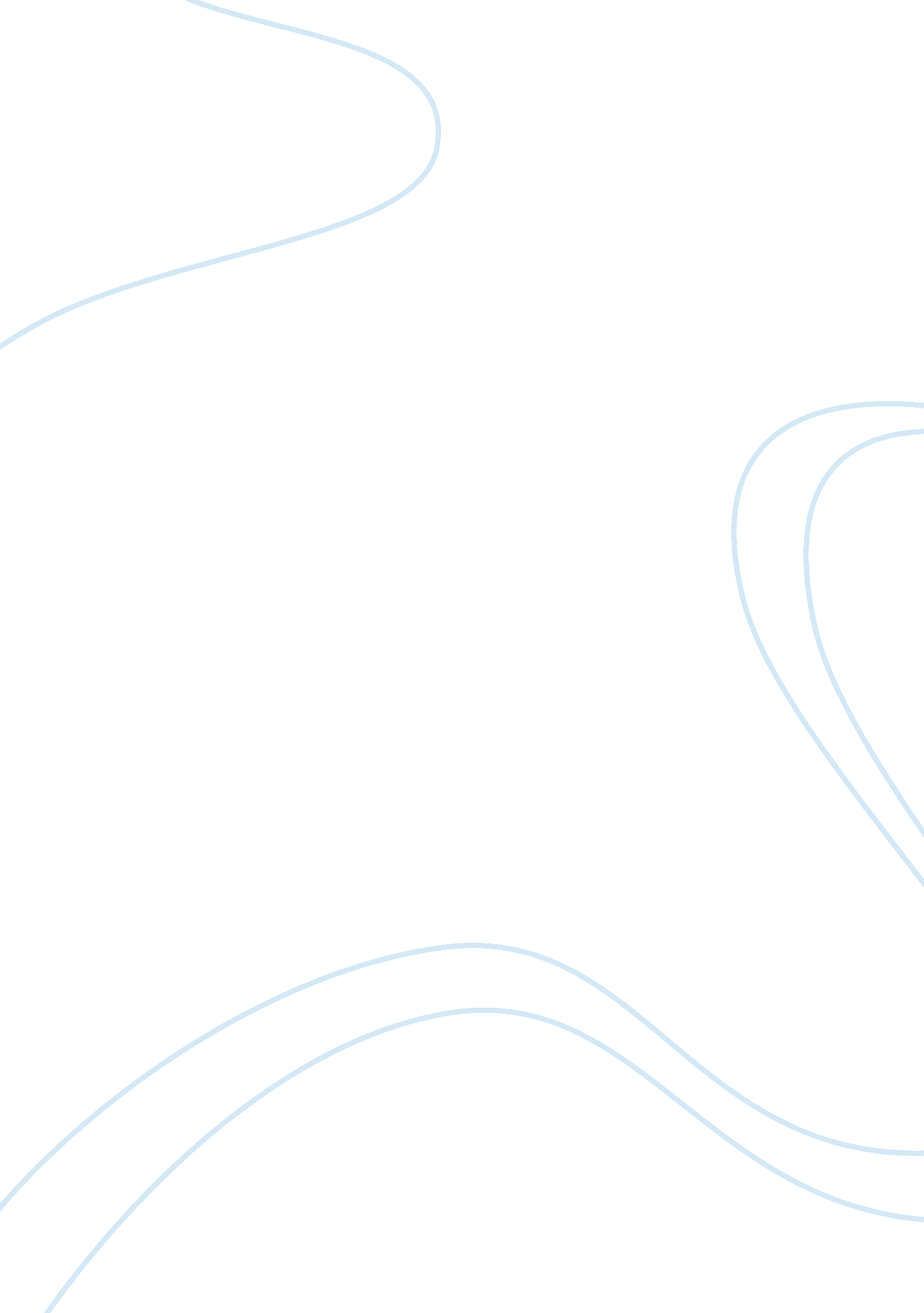 Rhetorical modes essay sampleLiterature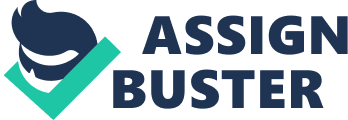 University of Phoenix Material Rhetorical Modes Quiz Complete the following chart to identify the purpose and structure of the various rhetorical modes used in academic writing. Provide at least two tips for writing each type of rhetorical device. Rhetorical model PurposeExplain when or why each rhetorical mode is used. Structure . Explain what organizational method works best with each rhetorical mode. Tips . Provide two tips for writing in each rhetorical mode. 
NarrationTo tell a story. Chronological order- the order that events unfold. 1. Focus on details related to sight, sound, smell, taste and touch as you describe things. 2. Start with a strong hook. Illustration . Clearly demonstrates and supports a point through the use of evidence. Order of importance-arrange ideas in order of there importance. 1. Do not ever explain. 2. Vary the phrases of illustration. Description. To make sure their audience is fully immersed in the words on the page. Spatical order-an arrangement of ideas according to physical characteristics or appearance. 1. Avoid empty descriptors if possible. 2. Organize your writing using spatical order. Classification. To break broad subjects down into smaller, more manageable, and more specific parts. Organized by breaking it down into categories and subcategories. 1. Choose a topic you know well. 2. Be sure to break down any given topic at least three different ways. Process analysisTo explain chronological orderThe steps in order of the process of a goal. 1. Have someone else read to be sure it makes sense. 2. Articulate each step clearly. Definition. To define something. Organized by context, the circumstances, conditions, or setting in which something exists or occurs. 1. Avoid simple terms. 2. Try to think of concepts you have a personal stake in. Comparison and contrast. To discuss subtle differences or unexpected similarities . 
Persuasion. Cause and effect 